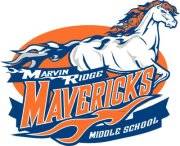 One and Done:A Capital CampaignWho is tired of selling coupon books, coupon cards, cookie dough, pizza dough, wrapping paper, and more?  Marvin Ridge Middle School PTSO feels your pain!  In order to fund the PTSO initiatives this year, we are asking for your participation in the new MRMS PTSO Capital Campaign – “One and Done”.  As a PTSO, our main focus of funds will be to purchase card readers, enhance safety of students and teachers, help purchase classroom supplies, and much more. Through the new “One and Done” Capital Campaign for MRMS PTSO, we ask you to invest directly into our school.  Please join us by making the 2014-15 Capital Campaign for Marvin Ridge Middle School a success!We have a few incentives to help encourage student participation.Donors of $25.00 and above:  Drawing to win two passes for 1 day at Scarowinds Donors of $35.00 and above:  Drawing for one of the following:  Beats Headphones or Ipad MiniAlso, the classroom with the highest donation total will have a pizza party.Drawing will be held September 12th.Please consider a donation to support MRMS PTSO this year.All donations are tax deductible!! No donation is too little!!Many employers will match your donation.  (Please check with your employer.)Ways to Donate:Include your Donation on your PTSO Membership Form.Fill out form below with check written to MRMS PTSO (no cash please).Send paperwork and $ in   an envelope with your child to be collected in homeroom.Who is tired of selling coupon books, coupon cards, cookie dough, pizza dough, wrapping paper, and more?  Marvin Ridge Middle School PTSO feels your pain!  In order to fund the PTSO initiatives this year, we are asking for your participation in the new MRMS PTSO Capital Campaign – “One and Done”.  As a PTSO, our main focus of funds will be to purchase card readers, enhance safety of students and teachers, help purchase classroom supplies, and much more. Through the new “One and Done” Capital Campaign for MRMS PTSO, we ask you to invest directly into our school.  Please join us by making the 2014-15 Capital Campaign for Marvin Ridge Middle School a success!We have a few incentives to help encourage student participation.Donors of $25.00 and above:  Drawing to win two passes for 1 day at Scarowinds Donors of $35.00 and above:  Drawing for one of the following:  Beats Headphones or Ipad MiniAlso, the classroom with the highest donation total will have a pizza party.Drawing will be held September 12th.Please consider a donation to support MRMS PTSO this year.All donations are tax deductible!! No donation is too little!!Many employers will match your donation.  (Please check with your employer.)Ways to Donate:Include your Donation on your PTSO Membership Form.Fill out form below with check written to MRMS PTSO (no cash please).Send paperwork and $ in   an envelope with your child to be collected in homeroom.Student NameGradeHomeroom TeacherEmail or Phone #Amount